  К сведению налогоплательщиков - физических лиц!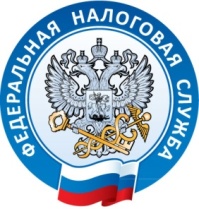         Об изменении формы налоговых уведомлений для физических лиц в 2019 годуМежрайонная ИФНС России №9 по Саратовской области сообщает, что в 2019 году  изменится форма налоговых уведомлений, которые направляются физическим лицам для оплаты имущественных налогов и налога на доходы физических лиц.Теперь в нее включается информация для перечисления налогов в бюджет, поэтому вместе с уведомлением больше не будут направляться отдельные платежные документы (квитанции по форме ПД).Так, в измененной форме содержатся полные реквизиты платежа и уникальный идентификатор, который позволяет вводить сведения автоматически, а также штрих-код и QR-код для быстрой оплаты налогов через банковские терминалы и мобильные устройства. Также в новую форму уведомления включена информация о вычете по земельному налогу для льготных категорий граждан, который равен кадастровой стоимости шести соток площади одного земельного участка. Отражается в новой форме и адрес, а в случае его отсутствия – местоположение налогооблагаемых объектов капитального строительства и земельных участков.В налоговом уведомлении теперь не будут содержаться сведения об объектах имущества, по которым не предъявляются налоговые платежи. Например, если гражданин использует налоговую льготу, которая освобождает его от уплаты налога, или у физического лица есть переплата, покрывающая сумму налога.Уведомления по новой форме в рамках кампании по рассылке налоговых уведомлений этого года будут направлены налогоплательщикам по почте, а для пользователей сервиса «Личный кабинет налогоплательщика для физических лиц» размещены в их личных кабинетах на сайте ФНС России www.nalog.ru.                  Межрайонная ИФНС России №9 по Саратовской области